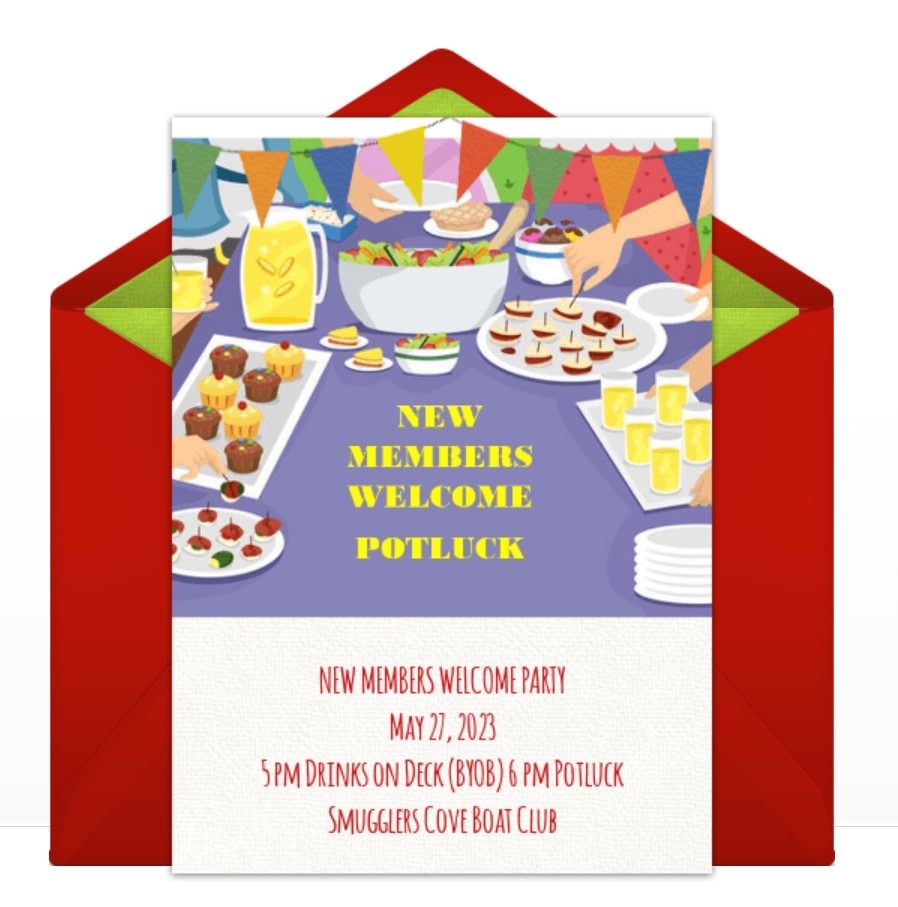 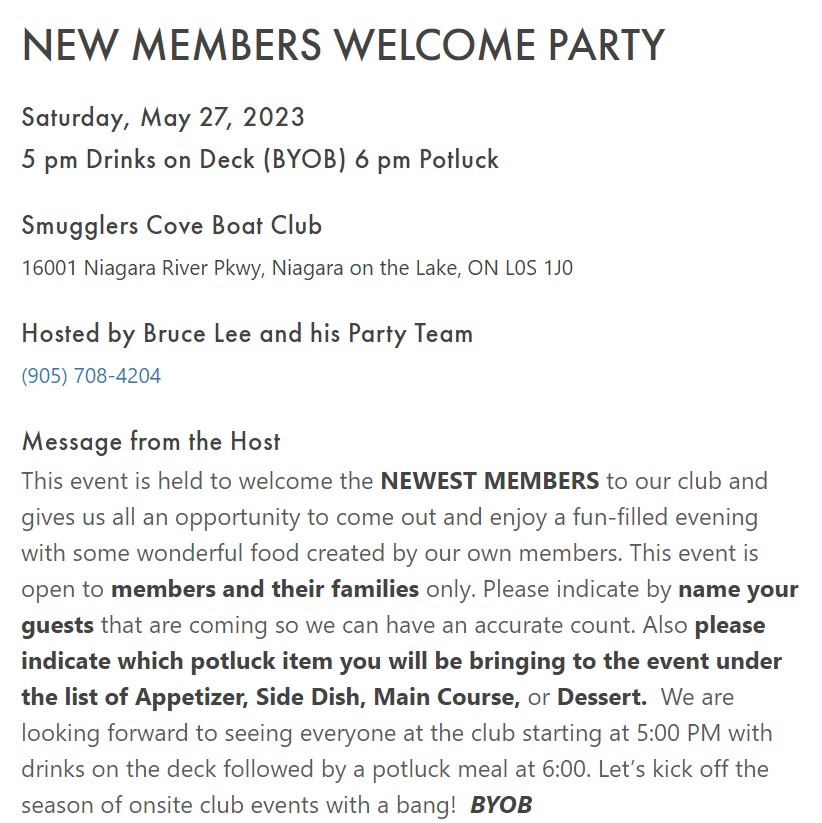         Cutoff Date:  May 23rd.